…………………………….…………………………….……………………………. …………………………….Dot. postępowania:  28/BL/WYDRUK RAPORTÓW/PN/15   W związku z prowadzonym postępowaniem na usługi wydruku i dostawy raportów 
z misji badawczych do krajów pochodzenia oraz raportów tematycznych dla Urzędu do Spraw Cudzoziemców w związku z realizacją projektów: nr 6/14/EFU „Misje badawcze do krajów pochodzenia” oraz nr 6/12/EFU „Optymalizacja dostępu pracowników DPU UdSC 
do informacji o krajach pochodzenia” współfinansowanych ze środków Europejskiego Funduszu na rzecz Uchodźców - Program Roczny 2013, Zamawiający informuje, 
że w uzupełnieniu wyjaśnień i modyfikacji SIWZ z dnia 25 maja br. znak sprawy: 28/BL/WYDRUK RAPORTÓW/PN/15 zmianie ulega załącznik nr 1 do projektu umowy stanowiącej załącznik nr 4 (dot. zadania częściowego nr 1) do SIWZ oraz załącznik nr 1 
do projektu umowy stanowiącej załącznik nr 4a (dot. zadania częściowego nr 2) do SIWZ. Zmodyfikowane załączniki stanowią integralną część informacji Zamawiającego.W pozostałym zakresie, Zamawiający podtrzymuje dotychczasowe zapisy SIWZ.Biorąc powyższe pod uwagę, Zamawiający informuje, że termin składania ofert zostaje zachowany i przypada w dniu 01.06.2015 r. do godz. 11.00. Otwarcie ofert nastąpi w tym samym dniu o godz. 11.15.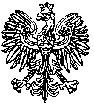            Warszawa, dnia 27 maja 2015 r.Dyrektor GeneralnyUrzędu do Spraw CudzoziemcówArkadiusz SzymańskiBLiPZ -260-2831/2015/AL